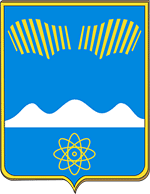 АДМИНИСТРАЦИЯ ГОРОДА ПОЛЯРНЫЕ ЗОРИС ПОДВЕДОМСТВЕННОЙ ТЕРРИТОРИЕЙМУРМАНСКАЯ ОБЛАСТЬПОСТАНОВЛЕНИЕ22 декабря 2016 г.						                    № 1373г. Полярные ЗориО внесении изменений в постановление администрации от 25.08.2014 № 967 В соответствии с Федеральным законом от 28.12.2009г. № 381-ФЗ «Об основах государственного регулирования торговой деятельности в Российской Федерации», приказом Министерства экономического развития Мурманской области от 20.05.2011 № ОД – 102, постановляю:Утвердить схему размещения нестационарных торговых объектов в новой редакции согласно Приложению № 1.Постановление администрации города Полярные Зори с подведомственной территорией от 29.09.2016 № 986 «О внесении изменений в постановление администрации от 25.08.2014 № 967 «Об утверждении схемы размещения нестационарных торговых объектов» признать утратившим силу.Контроль за исполнением настоящего постановления оставляю за собой.4. Постановление вступает в силу со дня официального опубликования.Глава муниципального образования	 					 М.О. ПуховВизы согласования:Правовой отдел			___________		«____»_____2016 годаТрунина Т.Н.1-в дело, 1-прокуратура, 1-ОЭРиПРНаправлено в прокуратуру по электронной почте 01 декабря 2016 годаПриложение  к постановлению администрации от «22» декабря 2016г. № 1373СХЕМАразмещения нестационарных торговых объектовна территории муниципального образования город Полярные Зори с подведомственной территориейпо состоянию на 01.12.2016г.№ п/пМесто размещения и адресПлощадь, предназначенная для размещения нестационарных торговых объектов, кв.м.Тип нестационарныхторговых объектовПериод размещения нестационарных торговых объектов (для сезонных объектов торговли)Специализациянестационарных торговых объектовИная дополнительная информация(кадастровый номер земельного участка)1г. Полярные Зори, в районе ул. Пушкина, 5 и Энергетиков, 2592павильонкруглогодичнопродовольственные и непродовольственные товарыдля СМСП(51:28:0050002:37)2г. Полярные Зори,в районе ул. Строителей, 10223павильонкруглогодичнопродовольственные и непродовольственные товарыдля СМСП(51:28:0060001:52)3г. Полярные Зори,в районе ул. Ломоносова, 11 и Курчатова, 1970киосккруглогодичнопродовольственные и непродовольственные товарыдля СМСП (51:28:0050001:270)4г. Полярные Зори,в районе ул. Ломоносова, 11 и Курчатова, 1970павильонкруглогодичнопродовольственные и непродовольственные товарыдля СМСП(51:28:0050001:269)5г. Полярные Зори,в районе ул. Ломоносова, 6118киосккруглогодичнопродовольственные и непродовольственные товарыдля СМСП(51:28:0040001:30)6г. Полярные Зори,в районе пр. Нивский 8-1070киосккруглогодичнопродовольственные и непродовольственные товарыдля СМСП (51:28:0040002:23)7г. Полярные Зори,в районе ул. Ломоносова, 1850киосккруглогодичнопечатная продукциядля СМСП (51:28:0040003:33)8г. Полярные Зори,в районе ул. Ломоносова, 640киосккруглогодичнопродовольственные и непродовольственные товарыдля СМСП(51:28:0040001:23)9г. Полярные Зори,в районе ул. Пушкина, 950киосккруглогодичнопечатная продукциядля СМСП(51:28:0040002:25)10г. Полярные Зори,в районе ул. Строителей, 4А62киосккруглогодичнопечатная продукциядля СМСП (51:28:0050003:48)11г. Полярные Зори, в районе ул. Строителей, 8В191248павильонкруглогодичнопродовольственные и непродовольственные товарыдля СМСП (51:28:0060002:800,51:28:0060002:802)12н.п. Зашеек, в районе ул. Северная аллея, 3984киосккруглогодичнопродовольственные и непродовольственные товарыдля СМСП (51:28:0100010:122)13н.п. Зашеек, в районе ул. Северная Аллея, 40106павильонкруглогодичнопродовольственные и непродовольственные товарыдля СМСП (51:28:0100010:128)14г. Полярные Зори, в районе ул. Пушкина, 4А186павильонкруглогодичнопродовольственные и непродовольственные товарыдля СМСП (51:28:0050002:34)15г. Полярные Зори, в районе ул. Энергетиков, 2980павильонкруглогодичнопродовольственные и непродовольственные товарыдля СМСП (51:28:0050003:46)16г. Полярные Зори, в районе ул. Строителей, 667павильонкруглогодичнопродовольственные и непродовольственные товарыдля СМСП (51:28:050003:43)17г. Полярные Зорив районе ул. Ломоносова, 26155павильонкруглогодичнопродовольственные и непродовольственные товарыдля СМСП (51:28:0060002:35)18г. Полярные Зори, в районе ул. Партизан Заполярья, 580павильонкруглогодичнопродовольственные и непродовольственные товарыдля СМСП (51:28:050003:56)19г. Полярные Зори, в районе ул. Строителей, 1670киосккруглогодичнопродовольственные и непродовольственные товарыдля СМСП (51:28:0060002:38)20г. Полярные Зори, в районе ул. Пушкина, 795автобусная остановкакруглогодичноавтономный банковский офис (51:28:0040002:920)21г. Полярные Зори, в районе ул. Белова, 548киоск,тонаркруглогодичнопродовольственные и непродовольственные товарыдля СМСП(51:28:040001:25)22г. Полярные Зори,  в районе пр. Нивский, 8-1070павильон, тонаркруглогодичнопродовольственные и непродовольственные товарыдля СМСП(51:28:0040002:27)23г. Полярные Зори,в районе ул. Белова, 8-10148павильонкруглогодичнопродовольственные и непродовольственные товарыдля СМСП (51:28:00400003:29)24земельный участок, прилегающий к зданию № 27 по ул. Энергетиков г. Полярные Зори (с согласия правообладателей)1080,0палаткакруглогодичнопродовольственные и непродовольственные товарыдля СМСП(51:28:0050003:40)25земельный участок в районе здания № 39 по ул. Северная аллея н.п. Зашеек15,0палаткакруглогодичнопродовольственные и непродовольственные товары-26земельный участок,  в районе здания № 4 по ул. Мира, н.п. Африканда60,0палатка,тонаркруглогодичнопродовольственные и непродовольственные товары-27земельный участок, прилегающий к зданию № 30 по ул. Энергетиков г. Полярные Зори102,3палаткас 1 мая по 30 октября ежегодно Овощи, фрукты-Розничная торговля елями, хвойной лапкой, ёлочный (новогодний) базар (кроме пиротехнических изделий) Розничная торговля елями, хвойной лапкой, ёлочный (новогодний) базар (кроме пиротехнических изделий) Розничная торговля елями, хвойной лапкой, ёлочный (новогодний) базар (кроме пиротехнических изделий) Розничная торговля елями, хвойной лапкой, ёлочный (новогодний) базар (кроме пиротехнических изделий) Розничная торговля елями, хвойной лапкой, ёлочный (новогодний) базар (кроме пиротехнических изделий) Розничная торговля елями, хвойной лапкой, ёлочный (новогодний) базар (кроме пиротехнических изделий) Розничная торговля елями, хвойной лапкой, ёлочный (новогодний) базар (кроме пиротехнических изделий) 1земельный участок, прилегающий к зданию № 27 по ул. Энергетиков г. Полярные Зори (с согласия правообладателей)1080,0Ёлочный базардекабрь ежегодноЕли и букеты из хвойных лапок, ёлочный (новогодний) базар (кроме пиротехнических изделий)51:28:0050003:402земельный участок, прилегающий к зданию № 30 по ул. Энергетиков г. Полярные Зори102,3Ёлочный базардекабрь ежегодноЕли и букеты из хвойных лапок, ёлочный (новогодний) базар (кроме пиротехнических изделий)-